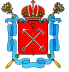 ТЕРРИТОРИАЛЬНАЯ ИЗБИРАТЕЛЬНАЯ КОМИССИЯ № 11РешениеСанкт-ПетербургО рабочей группе по подготовке проектов решений Территориальной избирательной комиссии № 11 В соответствии с п.9 ст. 26 Федерального закона от 12.06.2002 № 67-ФЗ «Об основных гарантиях избирательных прав и права на участие в референдуме граждан Российской Федерации», п.3 ст. 6 Закона Санкт-Петербурга от 20.07.2006 № 385-57 «О территориальных избирательных комиссиях в Санкт-Петербурге», Решением Территориальной избирательной комиссии № 11 от 29 марта 2022 года №25-3, 
в целях распределения обязанностей между членами территориальной комиссии, решении технических, организационных и иных внутренних вопросов деятельности территориальной комиссии, Территориальная избирательная комиссия № 11, 
р е ш и л а:Сформировать Рабочую группу по подготовке проектов решений Территориальной избирательной комиссии № 11 (далее - Рабочая группа) в составе согласно приложению к настоящему решению.Поручить Рабочей группе осуществлять своевременную подготовку проектов решений Территориальной избирательной комиссии № 11 и передавать 
их секретарю Территориальной избирательной комиссии № 11, руководствоваться 
в своей деятельности действующим законодательством Российской Федерации 
и решениями вышестоящих комиссий, Территориальной избирательной 
комиссии № 11.Материально техническое обеспечение и документационное обеспечение работы Рабочей группы обеспечить специалисту первой категории аппарата Территориальной избирательной комиссии № 11 Л.В. Родионовой. Обеспечить размещение настоящее решения на официальном сайте Территориальной избирательной комиссии № 11.Контроль за исполнением настоящего решения возложить на председателя Территориальной избирательной комиссии №11 К.Г.Степанова.Председатель 								К.Г. СтепановСекретарь 									А.П.БасинCОСТАВрабочей группы по подготовке проектов решенийТерриториальной избирательной комиссии № 11 (далее - Рабочая группа).Руководитель Рабочей группыКЕМАЕВА Алиса ИгоревнаЧлен ТИК № 11 с правом решающего голосаЧлены Рабочей группыБАСИН Антон ПавловичСекретарь Территориальной избирательной комиссии № 11РЕВЯКИНА Марина МихайловнаЧлен ТИК № 11 с правом решающего голосаГОЛУБОВСКАЯ Мария ЮрьевнаЧлен ТИК № 11 с правом решающего голоса20 мая 2024 года№ 71-4Приложениек Решению Территориальной избирательной комиссии № 11от 20 мая 2024 г. № 71-4